Для чего детям в детском саду нужна спортивная форма?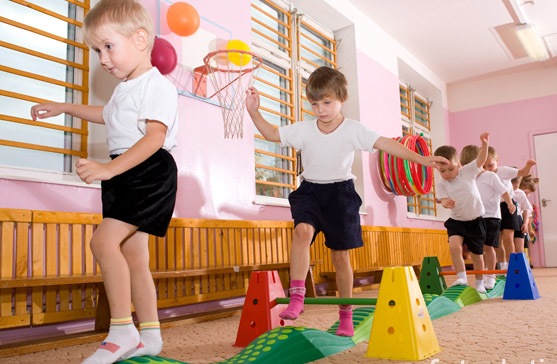  - Здравствуйте, ребята! Начинаем наше занятие, Сережа, а где твоя спортивная форма? - Мама забыла, принести (еще не купили, родители забыли переодеть). Примерно так начинается каждое занятие в спортивном зале дошкольного учреждения после летних каникул. И для инструкторов по физической культуре начинается горячая пора по разъяснению родителям о необходимости спортивной одежды для занятий в спортивном зале. Истории каждый раз одинаковые: колготки не снимаем, чтобы не заболеть, майки не снимаем, чтобы не простыть, занятие короткое, вспотеть не успеет, чешки вместо кед, джинсы вместо спортивных брюк, и прочее, прочее, прочее. Почему же так важно наличие спортивной формы для занятий. Дело в том, что подбор одежды и обуви отражается на работоспособности, поэтому спортивная форма должна соответствовать определенным гигиеническим требованиям. Спортивная одежда должна поддерживать оптимальное тепловое равновесие организма во время занятий физическими упражнениями и спортом, обеспечивать эффективную спортивную деятельность, защиту от травм и механических повреждений. Она должна быть легкой, удобной, не стеснять движений, соответствовать росту и полноте ребенка. Важное значение имеют материалы, из которых изготовлена одежда. Эти материалы должны быть воздухопроницаемы, гигроскопичны, должны обладать мягкостью, быть эластичными. Воздухопроницаемость обеспечивает поддержание теплового баланса с окружающей средой и удаление из пододежного пространства влаги и кожных выделений. Воздухопроницаемость одежды обеспечивает необходимую вентиляцию пододежного пространства. При недостаточной вентиляции ухудшается самочувствие и работоспособность. Хорошей воздухопроницаемостью обладают пористые, суконные, трикотажные ткани. Гигроскопичность — свойство тканей адсорбировать на своей поверхности пары из окружающего воздуха, поглощать пот и влагу. Это особенно важно для обеспечения нормального теплообмена. Высокая гигроскопичность материалов позволяет поглощать испаряющийся пот с поверхности кожи во время выполнения спортивных упражнений, одновременно сохраняя на достаточном уровне теплозащитные свойства. Хорошую гигроскопичность имеют и трикотажные изделия из натуральных волокон. Мягкость или жесткость ткани имеют важное гигиеническое значение. Степень жесткости при изгибе оценивается обратной величиной — гибкостью. Гибкость тканей зависит от переплетения и плотности. Трикотаж обладает наибольшей гибкостью, так как нити полотна не фиксированы и подвижны относительно друг друга. Современная спортивная одежда, как правило, изготавливается из эластичных тканей с высокой воздухопроницаемостью, хорошо впитывающих пот и способствующих его быстрому испарению. Одежда физкультурника обычно состоит из футболки и хлопчатобумажного трикотажного костюма. Спортивная форма должна храниться в отдельном тканевом мешке, должна быть подписана, для удобства детей и воспитателей. Родитель обязан следить за чистотой спортивной формы ребёнка и своевременно стирать её, это важно с точки зрения гигиены. Негигиенично пользоваться спортивной одеждой в повседневной жизни. Гигиенические требования к спортивной обуви во многом совпадают с требованиями к спортивной одежде. Спортивная обувь должна быть удобной, легкой, прочной, мягкой и эластичной. Материалы обуви должны быть прочными, с хорошей воздухопроницаемостью. Конструкция и материал обуви при носке должны обеспечивать оптимальный микроклимат вокруг ног ребёнка. Если гигиенические свойства обуви неудовлетворительны, выделяемая стопой влага не выводится наружу, она накапливается на поверхности стопы и внутри обуви, вызывает намокание внутренней части обуви, прилипание ее к поверхности стопы, что приводит к расстройству функций потовых желез. Важное значение имеет форма спортивной обуви. Она должна равномерно облегать стопу, фиксировать ее форму, не сдавливать мягкие ткани стопы; не причинять боли как в состоянии покоя, так и при движении; не ограничивать движения в суставах, а также обеспечивать максимальную свободу движений. Материалы спортивной обуви должны обладать способностью принимать и сохранять форму стопы под влиянием внешних воздействий без значительных изменений внутренней формы и внешнего вида. Спортивная обувь должна иметь минимальную массу, а ее низ обладать амортизирующей способностью, т. е. ослаблять силу ударов при движении: при восприятии нагрузки часть ее поглощать, а часть рассредоточивать по площади опоры. Весьма важно полное соответствие обуви размерам стопы. Так, ограничение подвижности пальцев стопы в обуви с зауженной носочной частью приводит к большим усилиям при беге, уменьшению устойчивости. Недостаточная длина обуви приводит к сгибанию пальцев стопы, к натиранию их обувью. В чрезмерно свободной обуви стопа теряет устойчивость, может подвергаться повреждениям связочного аппарата и суставов. Родителям необходимо учитывать то, что дети быстро растут, и если в начале учебного года обувь ребёнка была ему в пору, то спустя полгода, кеды или кроссовки могут стать ребенку малы, и будут доставлять большой дискомфорт при движении. Важно помнить, что спортивная форма для занятий необходима не только с точки зрения гигиены, это ещё и важный фактор безопасности детей во время занятия. Спортивная форма не стесняет и не ограничивает движения детей. Она не создает ситуаций, опасных для здоровья ребят во время совместной деятельности. Правильно подобранная спортивная обувь сохранит ноги ребенка здоровыми, а также убережет его от падения на гладком полу. Наличие формы позволяет ребёнку чувствовать себя комфортно и в психологическом плане. Надевая спортивную форму, ребенок настраивается, внутренне готовиться к предстоящей деятельности, что повышает эффективность физических нагрузок. Также спортивная форма помогает ребенку социализироваться, почувствовать свою сопричастность к общему делу. Благодаря спортивному костюму и спортивной обуви у ребенка создается представление о том, что для определённых видов деятельности необходима специальная одежда. А если эта одежда еще и красива, аккуратна и опрятна это создаёт предпосылки для развития эстетического восприятия совместной деятельности. После занятий в спортивном зале, дети возвращаются в группу и переодеваются, снимая с себя спортивную форму, и одевают чистую, сухую одежду, благодаря чему снижается риск простудных заболеваний в холодную, ветреную погоду. А детям это действие позволяет почувствовать себя взрослым и самостоятельным. Таким образом, такой не существенный, с точки зрения некоторых родителей момент, как спортивная форма помогает ребенку сохранить здоровье, а также гармонично развиваться в художественно-эстетической области, в познавательной области, в социально-коммуникативной области, и конечно же, совершенствоваться в физическом развитии.